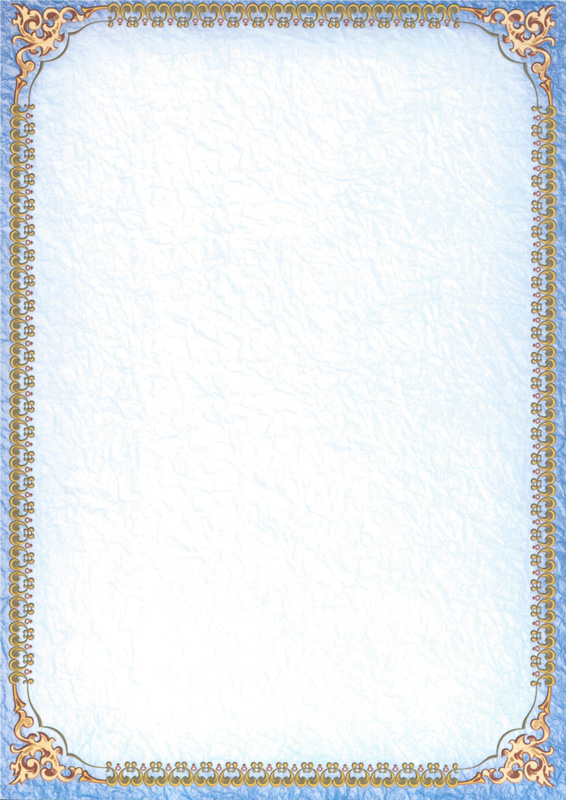 Во всём царит воршанский духПускай не молодое,Люблю его такое.Припев.Во время исполнения песни идёт показ слайдов «Село  Ворша – люблю его такое».Воспитатель. Приглашаю всех посмотреть выставку рисунков совместного творчества родителей и детей нашей группы «На сельских улицах».8